Министерство образования Оренбургской областиГосударственное автономное профессиональное образовательное учреждение «Техникум транспорта г. Орска имени  Героя России С.А. Солнечникова»МЕТОДИЧЕСКИЕ РЕКОМЕНДАЦИИПО ПРОВЕДЕНИЮ ЛАБОРАТОРНОГО ЗАНЯТИЯ 
ОПД «ОХРАНА ТРУДА»ПО ТЕМЕ:  «ПРОИЗВОДСТВЕННЫЙ ШУМ:ИССЛЕДОВАНИЕ СПЕКТРАЛЬНОГО СОСТАВА УРОВНЯШУМА И ЭФФЕКТИВНОСТИ ЗВУКОПОГЛОЩАЮЩИХ МАТЕРИАЛОВ»для специальности среднего профессионального образования23.02.06 Техническая эксплуатация подвижного состава железных дорог23.02.03 Техническое обслуживание и ремонт автомобильного транспорта27.02.03 Автоматика и телемеханика на транспорте23.02.01 Организация перевозок и управление на транспорте (железнодорожный транспорт)23.02.01 Организация перевозок и управление на транспорте (автомобильный транспорт)19.02.10 Технология продукции общественного питаниядля профессии среднего профессионального образования23.01.03 Автомеханик23.01.07 Машинист крана (крановщик)23.01.09 Машинист локомотива23.01.10 Слесарь по обслуживанию и ремонту подвижного составаРазработал: преподаватель высшей категории Н.В.Новиковаг. Орск, 2019 годТема: Производственный шумЛабораторное занятие: Исследование спектрального состава уровняшума и эффективности звукопоглощающихматериаловЦель работы: научиться определять параметры, характеризующие шум.Порядок выполнения работы1)   Ознакомиться с общими сведениями о шуме и различными способами снижения уровня его на рабочем месте.2)   Изучить устройство измерителя шума и вибрации ИШВ-1 иметодику определения спектрального и общего уровня звука.3)   Практически определить изменение уровня шума в зависимости от расстояния до источника, виды звукоизолирующего материала.4)   Дать оценку различным звукоизолирующим материалам.Способы снижения уровня шума на рабочем местеВредное действие шума зависит от частоты, каждая октавная полоса частот имеет отдельный допустимый уровень шума.Предельно допустимые уровни звукового давления в октавных полосах частот на рабочих местах в помещениях управления и в производственных помещениях определены СН 2.2.4/2.1.8.566-96 «Производственная вибрация, вибрация в помещениях жилых и общественных зданий»(табл.1).Таблица 1Предельно допустимые уровни звукового давления в октавных полосах частотДля снижения шума применяются следующие способы:1)  уменьшение шума в источнике (совершенствование конструкции оборудования, замена ударных процессов безударными, замена материала деталей и т.д.);2)  уменьшение шума на пути его распространения (звукопоглощение, звукоизоляция, глушители и т.п.);3)  рациональная планировка и размещение цехов, участков и оборудования;4)   применение индивидуальных средств защиты Эффективность звукоизолирующего устройства определяетсяпо формуле:Lи= L- Lигде L - уровень шума источника, дБ; Lи - уровень шума после установки звукоизоляции, ДБ.Уровень шума в зависимости от расстояния до источника определяют по формуле:Lr= Z1-101r, где L1 - уровень шума на расстоянии 1 м от источника, дБ: г -расстояние от источника до точки замера, м.Применяемые приборы и оборудование для измерения шумаИзмеритель шума и вибрации ИШВ-1 (рис.) представляет собой комбинированный прибор, предназначенный для измерения интенсивности шума, вибрации и анализа спектра. Он позволяет измерять: шум от 30 до 140 дБ относительно порогового значения 2-Ю"5 Па в диапазоне частот 0... 12500 Гц; виброскорости от 7 до 130 дБ относительно порогового значения 5-Ю-8 м/св диапазоне частот- 10...2800 Гц.Измерение шума основано на принципе преобразования звуковых и механических колебаний исследуемых объектов в пропорциональные им электрические сигналы. Прибор питается от сети напряжением 2290 В или от элементов типа А 373.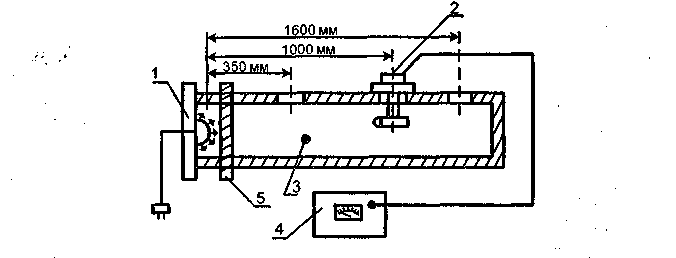 Рис. Схема лабораторной установки для исследования шума: 1 -источник шума; 2 - микрофон; 3 - камера; 4 - шумомер; 5 – экранПорядок работы с приборами ИШВ-1Микрофон подключите к разъему «Вход», включите питание, установите его в положение «Контр». При этом индикаторная лампа начинает мигать, а стрелка индикатора устанавливается против сектора «Батарея». Тумблер ставится в положение «Звук». Переключатель «Род работы» поставьте в положение «Медленно», переключите «Род измерения» в положение «Лин». При камере суммарного звукового давления во всех октавных полосах переключатель ставится в положение «Фильтр».Переключатели «Децибел 1» и «Децибел II» ставятся в крайнее правое положение (90 и 40). Если при измерении стрелка индикатора прибора располагается в левой части шкалы, то она выводится в правую часть (правее 0) изменением положения переключателя «Децибел 1» и «Децибел II» при положении переключателя род измерения «Лин».Отсчет показаний производится суммированием показателей переключателей «Децибел 1» и «Децибел II» стрелочного прибора с учетом коэффициента поправки на чувствительность микрофона К (для данной настройки К=-2).Пример. Пусть при измерении получены показатели: «Децибел 1» - 80, «Децибел II» - 20, шкала прибора - 7. Тогда результат измерений: 80+20+7-2 = 105.Отсчет при измерении шума в октавных полосах производится суммированием показателей «Децибел 1, «Децибел И» и стрелочного прибора. После проверки измерений измерительный прибор отключите.Измерения шума проводятся на лабораторной установке, состоящей из канала, в котором установлен источник шума. Микрофон устанавливается в гнездах канала на расстоянии 350, 1000 и 1600 мм от источника шума.Методика определения спектрального и общего уровня звукаДля измерения шумов микрофон шумомера нужно ориентировать в направлении наибольшего воздействия шума. При измерении шума внутри помещений микрофон должен быть удален от пола, стен и источника шума не менее чем на 1,25 м.При измерении шума на открытом воздухе следует устанавливать микрофон не ниже 1,25 м от земли и не более 3,5 м от стен зданий и других крупногабаритных предметов.В случае измерения шума на рабочих местах операторов микрофон устанавливается на уровне их уха. При измерении шума внутри помещения, в которое шум проникает извне, должны быть открыты окна и двери.При измерении шума, создаваемого каким-либо устройством, необходимо, чтобы окружающий шум был, по крайне мере, на 10 дБ ниже уровня шума от данного устройства.Определение изменения уровня шума в зависимости от расстояния до источника и вида звукоизолирующего материала1)Подготовить шумомер и стенд к измерениям, как было указано выше.2)  Провести измерение уровней шума в зависимости от расстояния до источника на стенде и занести результаты измерений в табл.2. Построить график изменения шума на расстоянии.3)  Поместить на пути распространения шума поочередно экраны из дерева и пенопласта. Микрофон в этом случае находится на расстоянии 1,0 м от источника шума. Замеры выполнить по октавным полосам на частотах, указанных в табл.3. По результатам замеров построить графики в системе координат дБ - Гц и оценить изолирующие свойства дерева и пенопласта на разных среднегеометрических частотах октавных полос.Таблица 2.Изменение шума в зависимости от расстояния до источника, дБТаблица 3.Уровни шума в октавных полосах в зависимости от звукопоглощающих свойств материалаСОДЕРЖАНИЕ ОТЧЕТА1)  Тема и цель работы.2)  Общие сведения о производственном шуме.3)  Расчетные формулы.4)  Назначение и краткая характеристика ИШВ-15)  График уровня шума в полосах частот (в логарифмических координатах дБ - Гц).6)  Выводы по результатам данных измерений в соответствии с нормативными документами.КОНТРОЛЬНЫЕ ВОПРОСЫ1)  Что такое шум?2)  В каких единицах измеряется шум и их физическая сущность?3)  Каким методом можно снизить шум на рабочем месте тракториста?4)  Как действует шум на организм человека?5)  Расскажите о принципе действия и отсчета показаний шумомера.6)  Назовите частотный диапазон звука. Что он показывает?7)  Как делится звук на октавы?8)  Какие бывают шумы?9)  Как производится сложение шумов?10)Основные методы и направления снижения шума на предприятиях.11)Что такое «ультразвук», источники его возникновения и меры защиты?12)Что такое «инфразвук», источники его возникновения и меры защиты?РАССМОТРЕНО ПЦК специальных  дисциплинтехники наземного транспортаПротокол №__ от «___»________20    г.Председатель________Н.В. НовиковаУТВЕРЖДАЮЗам.  директора  по  УР___________Т.В.Ткаченко«_____»_________20     г.Вид помещенияУровни звукового давления, дБ, частоте, ГцУровни звукового давления, дБ, частоте, ГцУровни звукового давления, дБ, частоте, ГцУровни звукового давления, дБ, частоте, ГцУровни звукового давления, дБ, частоте, ГцУровни звукового давления, дБ, частоте, ГцУровни звукового давления, дБ, частоте, ГцУровни звукового давления, дБ, частоте, ГцОбщий уровень звука, дБ «А»12345678910Рабочие места в помещенияхУправления в рабочих комнатах797068585552524960Производственные помещения, рабочее место слесаря по строительно-монтажным работам9587827875731716480Источник шумаРасстояние до источника шума, мРасстояние до источника шума, мРасстояние до источника шума, мЗвонок0,351,01,6Звукоизолирующий материалУровень звукового давления в среднегеометрических частотах октавных полосУровень звукового давления в среднегеометрических частотах октавных полосУровень звукового давления в среднегеометрических частотах октавных полосУровень звукового давления в среднегеометрических частотах октавных полосУровень звукового давления в среднегеометрических частотах октавных полосУровень звукового давления в среднегеометрических частотах октавных полосУровень звукового давления в среднегеометрических частотах октавных полосОбщий уровень звука, дБ «А»Звукоизолирующий материалДеревоПенопластБез звукоизолирующего экрана